GPH-205 TAKE-HOME FINAL EXAM WINTER QUARTER 2018 – PART 3CONCLUSIONS WORK STATEMENT #3 of 3 (.docx)
Note: You must complete statements # 1 and #3 to complete this exam!Your name: xxxASSIGNMENTAs quoted by the late professor Roger Fry, former British Prime Minister Lord Salisbury (1830-1903) was opposed to spending public money on public art museums, stating that “Art is nothing but a trivial amusement for the idle rich.” This statement drew a sharp response from several conservative members of parliament, who responded that “even the trivial amusements of the rich deserve public funding.” Upon perceiving that an ill wind was blowing, one of the minor spokespersons of the Prime Minister’s office, Princess Sarai Sanders-Hucksterbimbo, at first denied that the Prime Minister had made the statement, calling it “fake news.” She later recanted that denial and acknowledged that the reporting of the statement was accurate. She then proceeded to soften the Prime Minister’s words to some degree, telling the assembled representatives that what the Prime Minister actually felt, right down to the teeny-tiny deepest recesses of his teeny-tiny heart, was that from ancient times to the present the purpose art has served has been, more often than not, simply decorative, and as such, not considered very essential to society in general. After this statement provided no relief from critical comment, she further softened the words of Lord Salisbury into the broad statement that follows.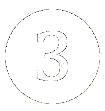 The statement you must consider:“The purposes of and the acceptable subject matter for art broadened greatly after AD 1530.”Is this statement true or false? Can you substantiate your determination forming a logical argument based on facts drawn and cited from your own reflective essay/diary? That’s what you have to do!COMPLETION INSTRUCTIONSFollow these steps to complete your work on this! All of your work is to be typed into this document. Then submit this whole document for grading as indicated at item E below.Put your name at the top of page 1 by typing over and replacing the blue x’s above at “Your name”.Decide if the conclusion statement shown in bold red in the “ASSIGNMENT” paragraph above is true or false and state your determination at item A below. Compose your argument substantiating your determination incorporating 10 facts from your reflective essay/oral history at item B (“Your argument)”. Your fact citation numbers will run in ascending sequence from 1 through 10 in the format [1] through [10] within the body of your argument writing.Compose your summary sentence at item C “Summary sentence”.Compose your list of citation locations (page number of each of the cited facts) at item D “Endnotes”. You need to include ten supporting facts in your argument. This form already provides ten citation numbers at item D matching ten facts identified as [1] through [10] that you will have used in your argument. Submit this completed form by attaching it to an e-mail you send to the dedicated course e-mail address before the deadline date (see item E below). In the subject line please use the words “My conclusion forms submission” and the conclusion statement number.A. Your determinationI feel that this statement is xxx (replace those xxx’s with  “true” or “false”)B. Your argument supporting your determinationWhat facts lead you to claim that this conclusion statement is true or false? What can you state to convince someone else to believe your determination? Develop a logically consistent argument in support of your determination by listing specific facts, including explanations of their relevance to your argument, from eras/civilizations over the full expanse of history that you have lived through and documented in your diary to support your claim. Write this as a paragraph containing several concise sentences with facts in them. Include a citation number following each fact in the form [n] where “n” are ascending numbers. (These are citation numbers, NOT essay page numbers; see the Conclusions Work Instructions for a complete example.) Tie your facts together into a cogent argument in sentences indicating how the facts support your determination. A way to imagine this process is to picture yourself as a lawyer at a trial; you need to convince the jury to agree that your determination is correct. Form this argument as one concise paragraph by typing over the xxx’s below and composing up to 300 words. This form will automatically extend to as many pages as you need.xxxC. Summary sentenceWrite here ONE SENTENCE that affirms that you have proven your point. In effect it says “because of the facts I have stated above I have proven that the conclusion statement is…
State this by highlighting and typing over the xxx’s here:xxxD. EndnotesWhere does each of the ten supporting facts that you stated come from? Cite each fact as to its location in your reflective essay body referring to your essay body by page number as shown below. To make entries start by highlighting and typing over the xxx here. Note that the number in brackets here such as [1] is a citation number, not a page number. What you enter after the citation number is the name of your reflective essay (for citation [1] or ‘ibid’ for citations [2] through [10]) followed by the essay page number on which the cited fact is located (put it at the x below). Citation numbers run in ascending order but the page numbers you enter here may not necessarily be in ascending order.[1] your-essay-name, p. x[2] ibid., p. x[3] ibid., p. x[4] ibid., p. x[5] ibid., p. x[6] ibid., p. x[7] ibid., p. x[8] ibid., p. x[9] ibid., p. x[10] ibid., p. xE. Work submission instructionsSubmit this along with a current copy of your complete essay/diary as soon as you finish this; don’t wait to submit all of your conclusions work responses at the same time. Some hints:Use the most powerful facts you can identify. In this case it will be facts that make it easier for artists to create paintings, safer, and with a wider variety of colors, and the scientific perspectives.List facts from civilizations in chronological order, don’t skip forward and backward in time when making a point. Explain why each fact you state is relevant. Don’t just state a fact; state it and then identify how it is relevant to and supports your argument.When you have completed this form submit it attached to an e-mail you send to gph205winter@gmail.com before the ultimate work submission deadline of 11:59 PM March 24, 2018. If you submit this no later than 11:59 PM March 21, 2018 I will give you feedback on it and you will have the opportunity to revise and resubmit it if necessary (any resubmission will still have to be submitted by the ultimate deadline). Make sure you submit a current copy of your essay with your submission! If you submit this after the March 21, 2018 deadline it will be impractical for me to give you feedback in time for you revise and resubmit this before the ultimate March 24 deadline.I have posted this work at least two weeks before the end of the term to give you plenty of time to develop your response from your completed reflective essay. Make sure you respond to the statement: think about what that statement is saying, whether it’s true or not, and respond with a cogent logical argument. This involves critical thinking supported by facts, not just opinions! If you make the incorrect determination or try to support a correct determination it with facts that are not relevant you won’t receive full (or possibly, any!) credit!  Jim